      На территории Курского муниципального округа Ставропольского края активно осуществляет свою деятельность Курская районная местная организация « Всероссийское общество инвалидов». Мероприятия проводимые местной организацией :1.Фестиваль художественного и декоративного творчества инвалидов Курского округа Ставропольского края «Солнечный ветер».2.Зональный фестиваль инвалидов Ставропольского краевого регионального общества Всероссийского общества инвалидов СКРО ВОН  «Солнечный ветер».3.Художественный фестиваль  «Я автор» МО ВОН Курского округа.4.Финальный художественный фестиваль «Я автор» МО ВОН Курского округа.5.Спартакиада СКРО ВОН, посвященная международному дню инвалидов.6.День рыбака соревнования среди инвалидов МО ВОН.Одни из значимых праздников- День инвалидов, отмечается 3 декабря, который прошел в конце 2022 года.День в календаре /Сильные духомТак называют в общественной жизни людей, у которых в здоровье есть определённые физические ограничения. Для их моральной поддержки, более чем в 184 странах мира с 1981 года проводится Международный праздник – День инвалидов. Его постоянной календарной  датой является 3 декабря. Полноценное участие людей с инвалидностью в жизни общества, защита их прав – вот главный посыл этого ежегодного события.  В Курском районе ежегодно проводятся разные массовые мероприятия для взрослых и детей, имеющих ограничения здоровья. Под эгидой «Творчество без границ» в зале Курского Центра дополнительного образования для детей прошёл конкурс художественного творчества подростков и молодежи с ограниченными возможностями здоровья. Его  организаторами были Курский молодежный Центр, Управление труда и социальной защиты населения, Центр ДОД.На мероприятие были приглашены 27 ребят из разных поселений района. Каждому из них была предоставлена возможность  продемонстрировать музыкально-поэтические способности, умение в рукоделии, художественном и сценическом творчестве. Активное участие всех детей в праздничном конкурсе было отмечено ценными подарками и дипломами. Накануне Дня инвалидов, районное общество инвалидов пригласило в спортивный зал «Юбилейный» ст. Курской мужчин и женщин – ветеранов труда, имеющих разную степень ограничений здоровья, но имеющих возможность показать свой потенциал в лёгких спортивных мероприятиях.Показательные выступления «умудрённых» спортсменов проходили по таким видам спорта, как теннис, бросок мяча в баскетбольное кольцо, дартс, шашки. 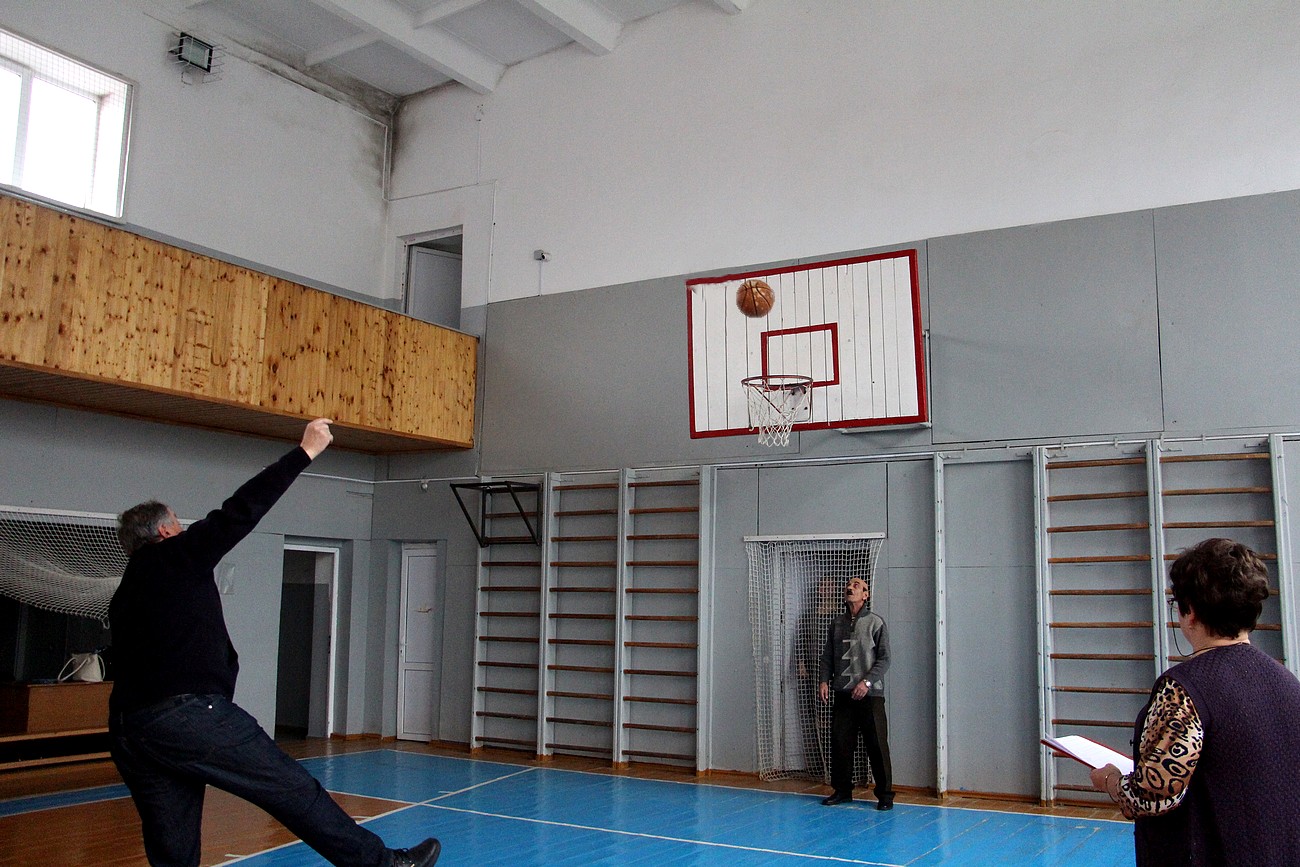 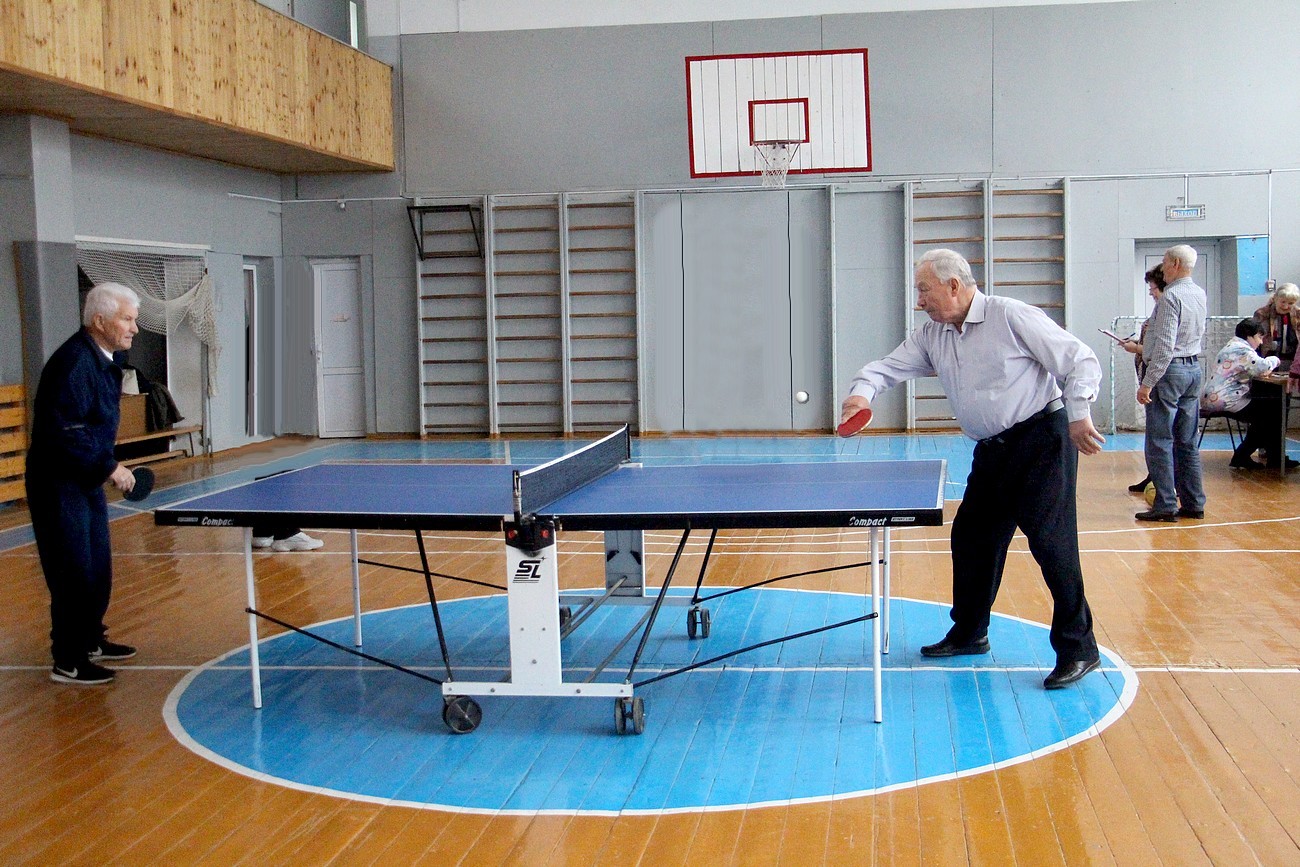 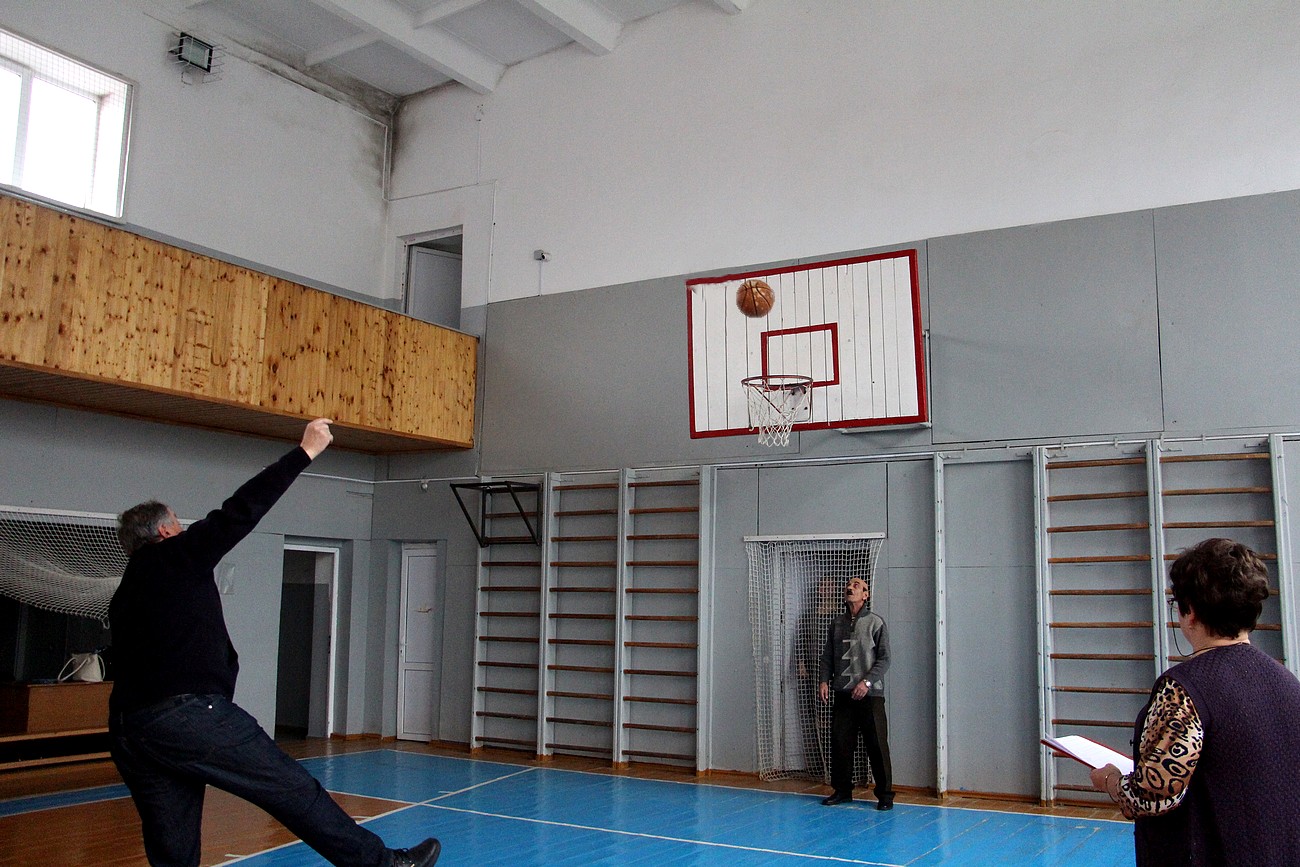 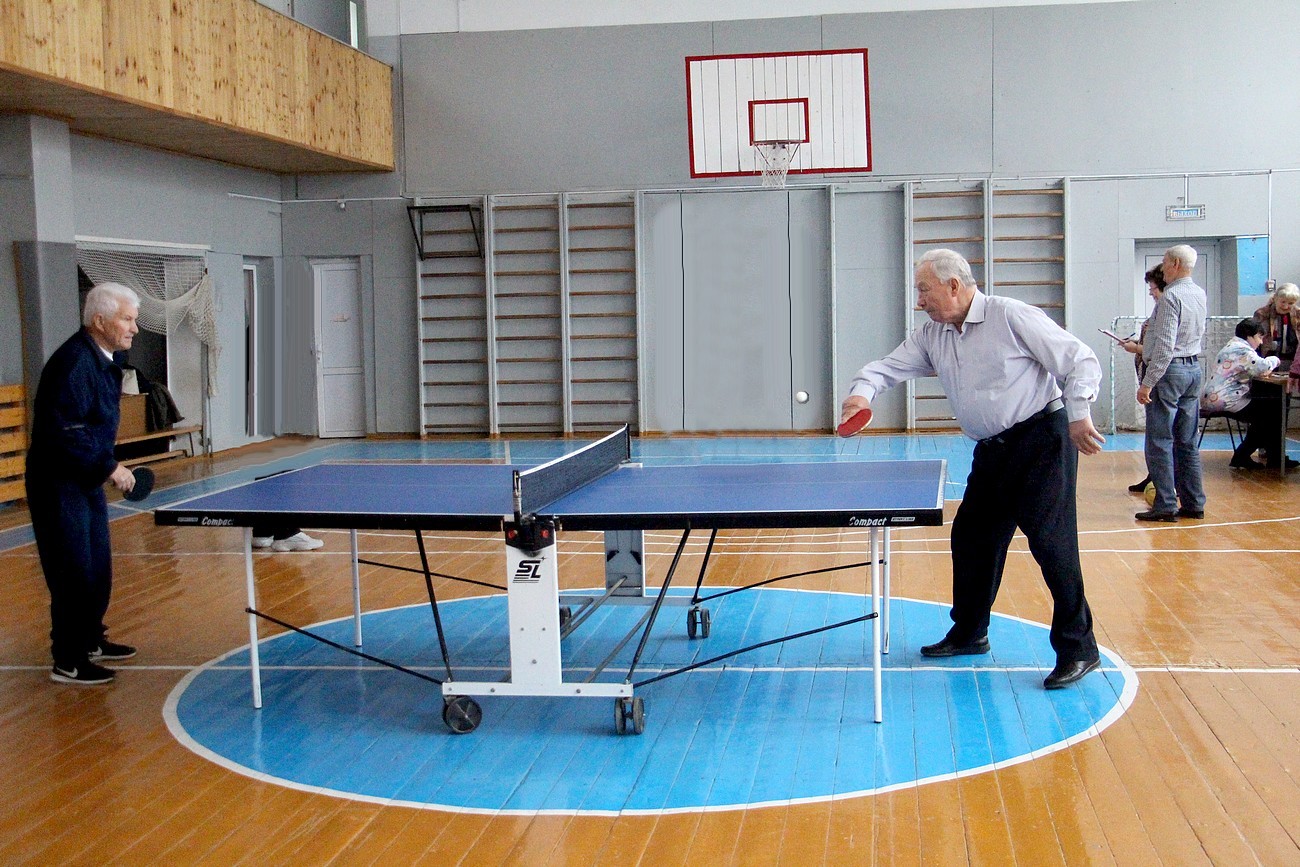 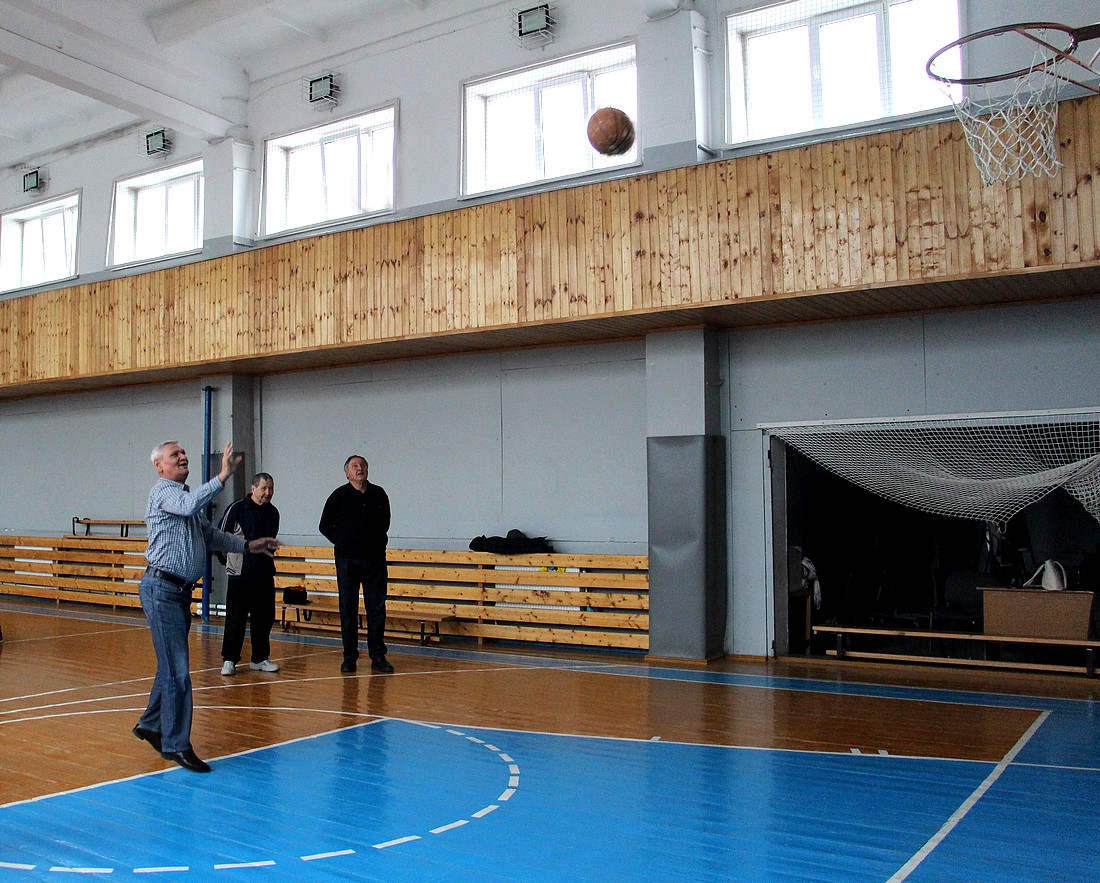 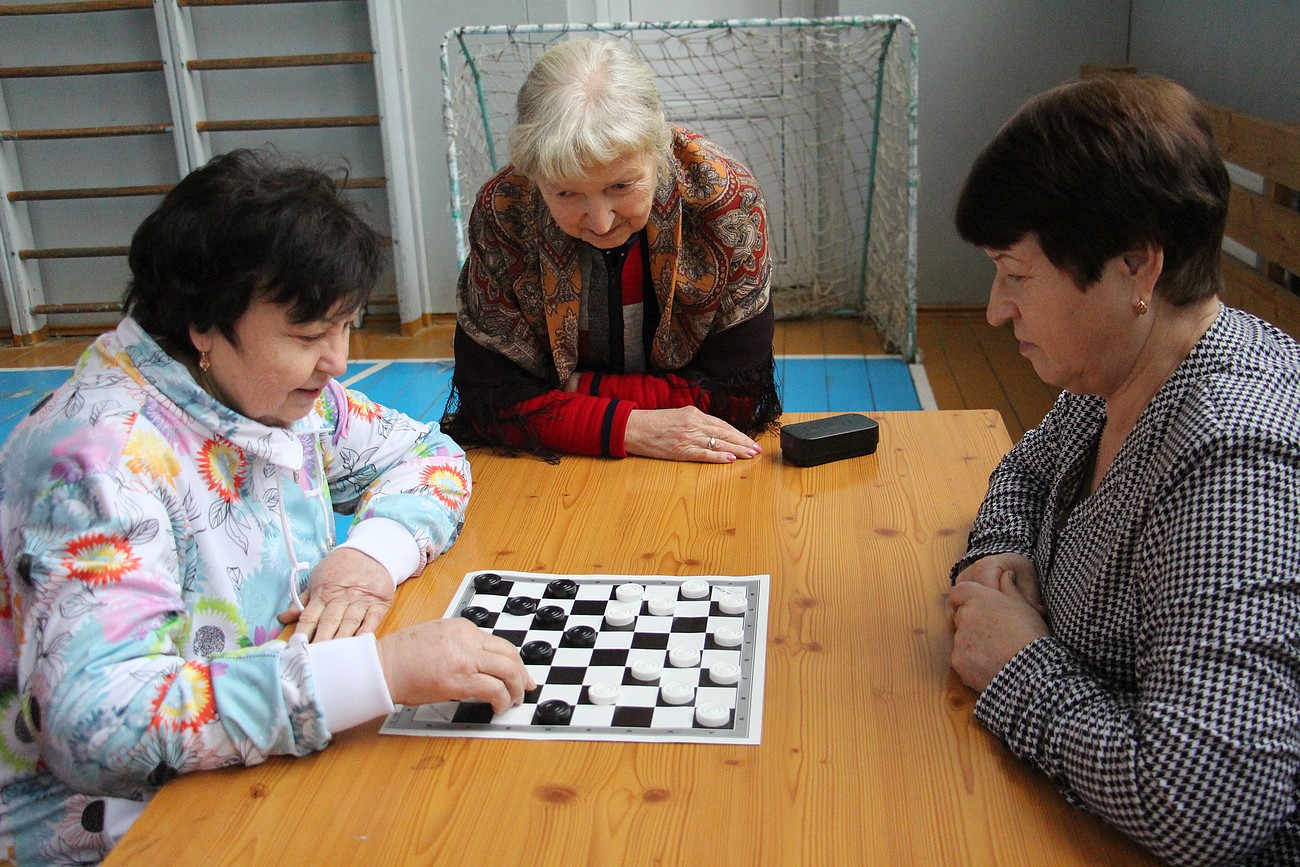 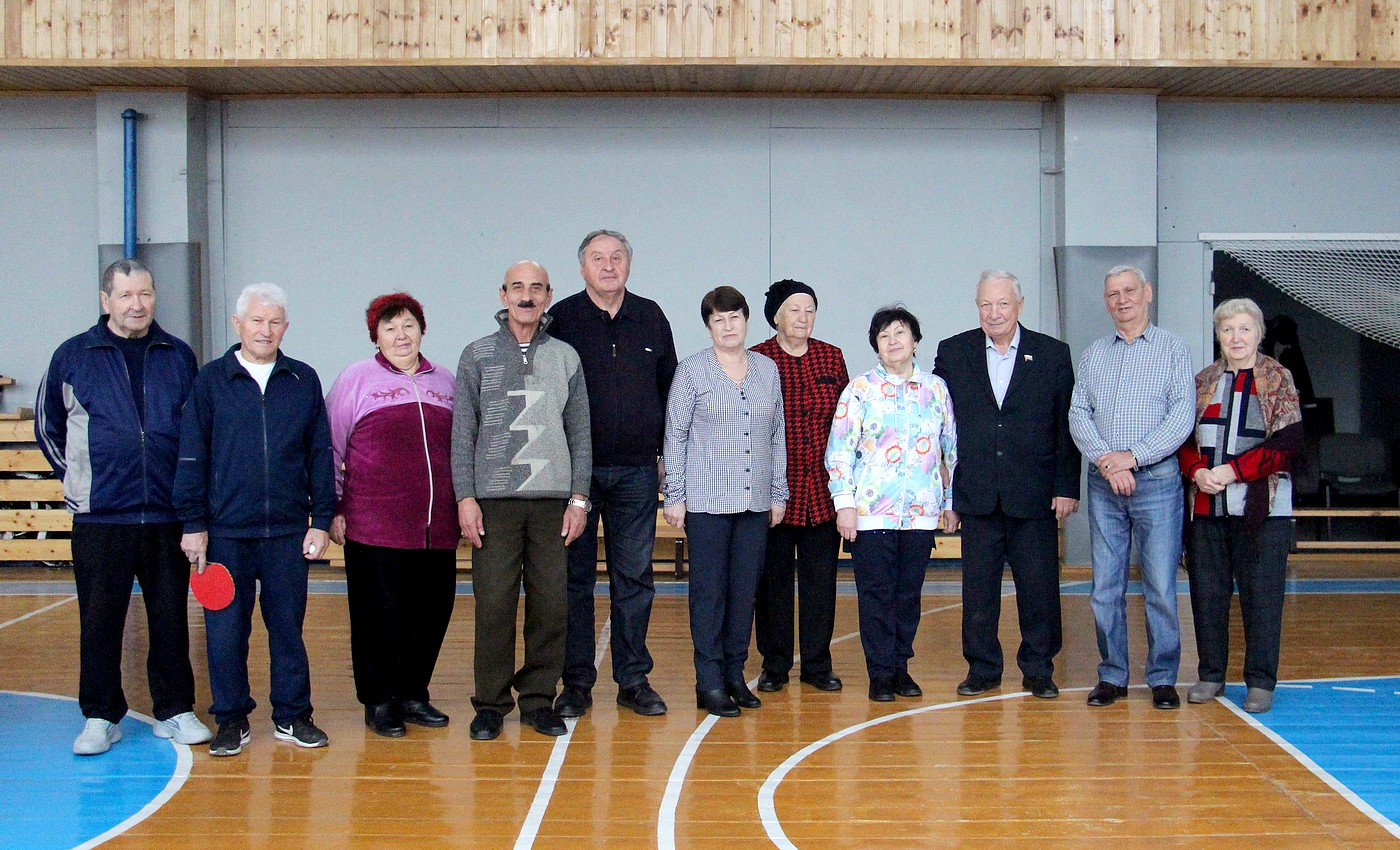 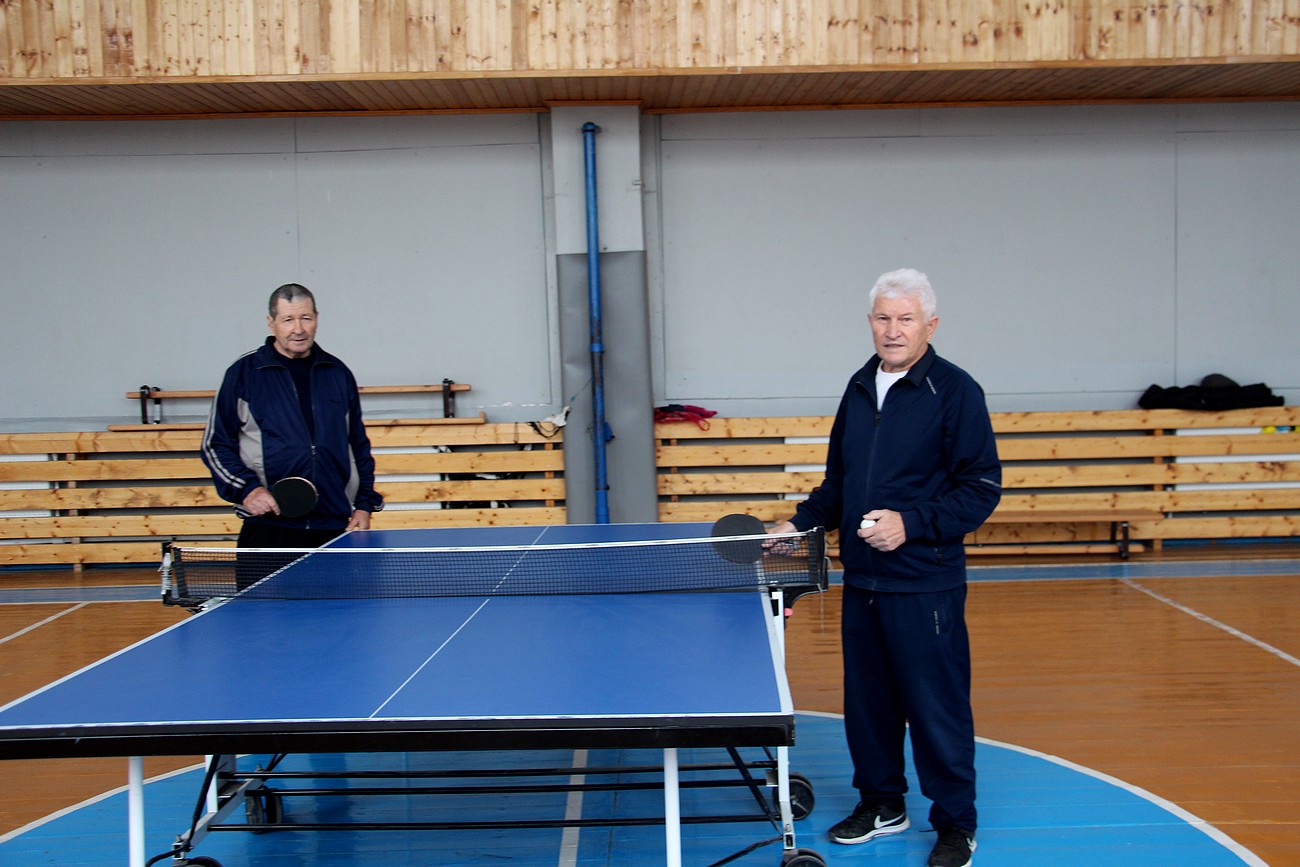 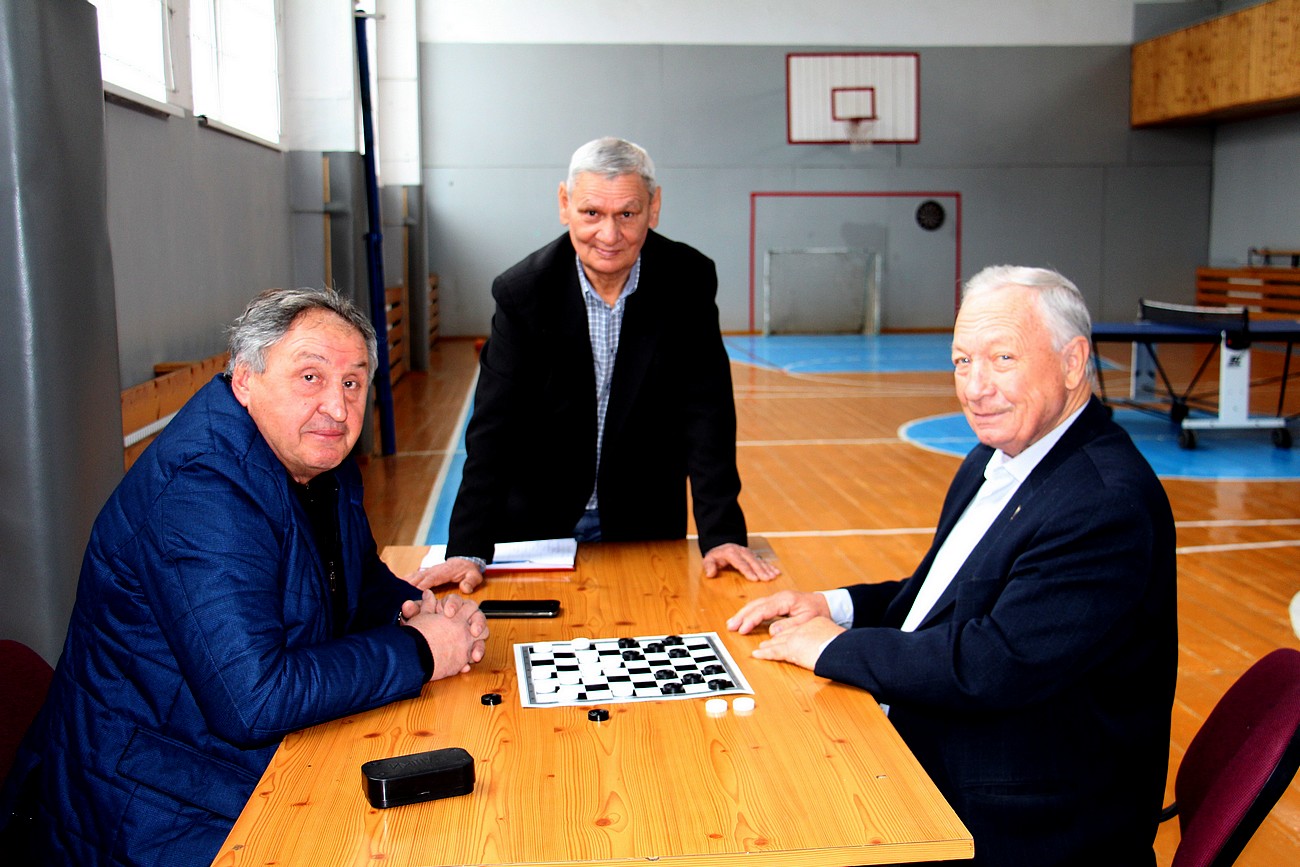 